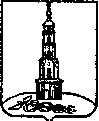 Контрольно-счетная комиссия Лежневского муниципального района Ивановской области155120, Ивановская область, пос.Лежнево, ул.Октябрьская, д.32, Тел/факс (4932) 2-15-83,  2-18-95     ОГРН 1213700013394   ИНН 3711052530   КПП 371501001Отчет о деятельности Контрольно-счетной комиссии Лежневского муниципального района Ивановской областиза 2022 год.      Отчет о деятельности Контрольно-счетной комиссии Лежневского муниципального района Ивановской области (далее КСК) за 2022 год подготовлен в соответствии с требованиями  ст. 19 Федерального закона от 07.02.2011 года № 6 ФЗ «Об общих принципах организации и деятельности контрольно-счётных органов субъектов Российской Федерации и муниципальных образований» (далее – Федеральный закон №6 ФЗ), Положением о контрольно- счетном органе Лежневского муниципального района.        В истекшем году в целях обеспечения внешнего муниципального финансового контроля на территории Лежневского муниципального района КСК осуществляла экспертно-аналитическую, контрольно - ревизионную, информационную и иную деятельность.     Председатель КСК в течение отчетного периода принимал участие:- во встрече организованной Счетной палатой Российской Федерации с контрольно-счетными органами в формате видеоконференции (в данном собрании приняли участие более 200 руководителей контрольно-счетных органов России, к прямой трансляции на платформе Счетной палаты РФ дополнительно подключилось около 250 представителей КСО);- в проводимых Контрольно-счетной палатой Ивановской области видеоконференциях;- в проводимых заседаниях общего собрания совета КСО Ивановской области;- заседаниях Совета Лежневского муниципального района и Лежневского городского поселения;- в проводимых публичных слушаниях Лежневского муниципального района и Лежневского городского поселения;- а также принимал участие в различных семинарах, участвовал в акции «Всероссийский экологический субботник» по уборке мусора на территории Лежневского муниципального района.       Работа контрольно-счетной комиссии в 2022 году, как и в предыдущиегоды, проходила во взаимодействии с Контрольно-счетной палатой Ивановской области.        Проводилась работа по различным запросам и текущей отчетности. Подготовлена и утверждена номенклатура дел Контрольно-счетной комиссии Лежневского муниципального района Ивановской области.            Работа КСК строилась на основе годового плана деятельности контрольно-счетной комиссии.       Информация о результатах реализации мероприятий плана деятельности размещена в сети Интернет на официальном сайте Администрации Лежневского муниципального района и в информационном печатном издании «Правовом Вестнике Лежневского муниципального района».       Контрольно-счетной комиссией Лежневского муниципального района в соответствии с планом работы на 2022 год было проведено 28 мероприятий, из них:    - 1 контрольное мероприятие «Проверка формирования и исполнения муниципального задания в Муниципальном бюджетном учреждении дополнительного образования Лежневской школе искусств в 2021 году», в ходе которого проведен:- анализ нормативно правовых актов и иных распорядительных документов;- проверено соблюдение Порядка и условий расходования средств;- своевременность и полнота отражения в бухгалтерском учете поступления и расходования средств, достоверность отчетности;- деятельность заказчика по заключенным и исполненным контрактам в соответствии с Федеральным законом от 05.04.2013 № 44-ФЗ «О контрактной системе в сфере закупок товаров, работ, услуг для обеспечения государственных и муниципальных нужд».Общий объем средств, охваченных данным мероприятием, составил   5 102 916,52 рублей.       По результатам проведенного контрольного мероприятия выявлены нарушения, в адрес проверяемого учреждения были даны предложения и рекомендации по устранению выявленных нарушений и проведению внутреннего контроля, за полнотой и правильностью ведения документов, также внесено предложение по внесению изменений в нормативные правовые акты. Установленные нарушения были устранены в ходе проведения контрольного мероприятия, в КСК от объекта проверки предоставлены объяснительные, принимая данные обстоятельства во внимание представления, предписания и уведомления о применении бюджетных мер принуждения решено не выдавать, должностных лиц к ответственности не привлекать. Также в течении отчетного периода 2022 года проведено 27 экспертно – аналитических мероприятий, а именно:по проектам решений Совета Лежневского муниципального района 15 мероприятий: - подготовлено Заключение о ходе исполнения бюджета Лежневского муниципального района за 2021 год; - подготовлено Заключение по финансовой экспертизе проекта решения Совета Лежневского муниципального района Ивановской области «О бюджете Лежневского муниципального района Ивановской области на 2023 год и на плановый период 2024 и 2025 годов»;-  подготовлено тринадцать Заключений на проекты решений Совета Лежневского муниципального района «О внесении изменений и дополнений в решение Совета Лежневского муниципального района «О бюджете Лежневского муниципального района Ивановской области на 2022 год и на плановый период 2023 и 2024 годов»;по исполнению Соглашения «О передаче полномочий по осуществлению внешнего муниципального финансового контроля Лежневского городского поселения», проведено 12 мероприятий:- подготовлено Заключение о ходе исполнения бюджета Лежневского городского поселения Лежневского муниципального района за 2021 год; - подготовлено Заключение по финансовой экспертизе проекта решения Совета Лежневского городского поселения Лежневского муниципального района Ивановской области «О бюджете Лежневского городского поселения Лежневского муниципального района Ивановской области на 2023 год и на плановый период 2024 и 2025 годов»;-  подготовлено десять Заключений на проекты решений Совета Лежневского городского поселения Лежневского муниципального района Ивановской области «О внесении изменений и дополнений в решение Совета Лежневского городского поселения Лежневского муниципального района «О бюджете Лежневского городского поселения Лежневского муниципального района Ивановской области на 2022 год и на плановый период 2023 и 2024 годов»».       Работа КСК в отчетном периоде строилась на основе принципов законности, объективности, эффективности, независимости, гласности и направлена на обеспечение прозрачности бюджетного процесса, выявление, предотвращение и устранение причин нарушений при использовании средств бюджета.Председатель контрольно-счетной комиссии Лежневского муниципального района                                           Киселева Н.В.                                                           